CostsThe meaning of economic costs, implicit and explicit costsDistinguish between the short-run and long run for businessesThe difference between Fixed Costs and Variable Costs.How to calculate Total Costs (TC), Average Total Cost (ATC) and Marginal Costs (MC).What do we mean by economic costs?________________________________________________________________________________________________________________________________________________________________________________________________________________________________________________What do we mean by implicit costs?________________________________________________________________________________________________________________________________________________________________________________________________________________________________________________What do we mean by explicit costs? ________________________________________________________________________________________________________________________________________________________________________________________________________________________________________________How does the economist view costs differently to an accountant?____________________________________________________________________________________________________________________________________________________________________________________________________________________________________________________________________________________________________________Give your own simplified example of the idea above. Make sure  you use the ideas of implicit and explicit and economic costs.____________________________________________________________________________________________________________________________________________________________________________________________________________________________________________________________________________________________________________6.The Short-run costs involved with producing a product can be divided into two different types.Fixed Costs (FC) –__________________________________________________________________________________________________________________Variable costs (VC) – __________________________________________________________________________________________________________________On the diagram below identify the difference between fixed and variable costs.8) Using the table below classify the costs below as fixed or variable (Imagine the product is cuddly toys.How do you calculate the Total Costs of a firm?________________________________________________________________________________________________________________________Complete the costs table below for the production of utility vehicles.Plot the figures from the table onto the graph paper.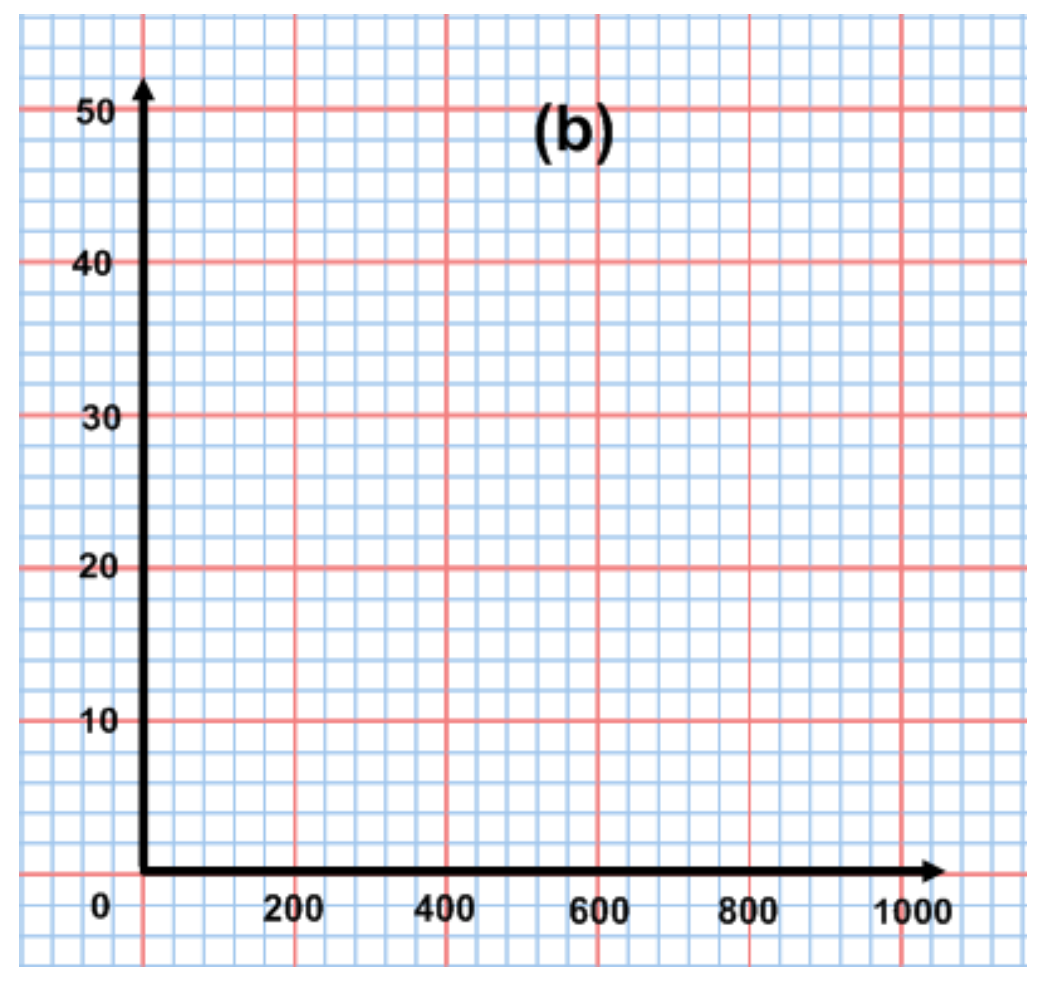 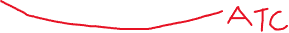 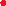 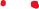 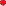 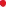 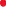 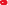 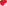 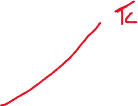 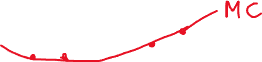 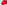 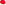 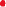 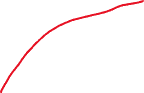 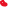 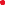 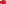 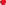 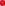 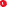 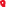 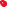 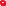 What do you notice about the shape of the Total Cost curve?____________________________________________________________________________________________________________________________________________________________________________________
What do you notice about the shape of the Average Total Cost curve?____________________________________________________________________________________________________________________________________________________________________________________What do you notice about the shape of the Marginal Cost curve?___________________________________________________________________________________________________________________________________________________________________________FabricElectronic partsProperty taxesSalaried workersRentPackaging(Water, Gas)Administration costsFixedVariableTotal Product (Output 00’s)TVCTFCTCAFCAVCATCMC0033303-1336336-25381.52.54236391231473100.751.752.5157.5310.50.61.52.10.5693120.51.521.57113140.421.57228143170.3751.752.1253